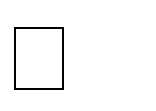 2023-2024 Annual Report of Student Progress & Professional Development PlanPart A: Student FormInstructions: The student should use this form to prepare for a scheduled meeting with their faculty advisor, and upload to (https://forms.gle/gsosp45GzAsdsGwx9). PLEASE NOTE: You may write responses or refer your advisor to your CV for applicable questions. This document is designed to foster communication in a variety of areas to ensure the student is receiving comprehensive feedback about their progress to date and future expectations. You may also expand question space if needed.***Please copy and paste your responses into this google form***Professional Development Plans for the Upcoming School Year (2024-2025).Student: Enter your name and date:Student Name:	Date:Advisor: Enter your name and date after reviewing this form and discussing with student.Advisor Name:	Date:1.  COURSE WORK AND CVUpload a copy of your unofficial transcript and current CV to the ARSP Form. You can obtain a copy of your unofficial transcript by logging into your student access account.2. FUNDING2. FUNDING2. FUNDINGIndicate your sources of funding for graduate study this academic year.Indicate your sources of funding for graduate study this academic year.Indicate your sources of funding for graduate study this academic year.QuarterCheck oneSource (e.g. project/grant name, faculty PI, name of fellowship, course title if you were a TA)Fall 2023TAT Assoc.T Supervisor GSRFellowship OtherWinter 2024TAT Assoc.T Supervisor GSRFellowship OtherSpring 2024TAT Assoc.T Supervisor GSRFellowship OtherSummer 2024TAT Assoc.T Supervisor GSRFellowship Other3. RESEARCH (Please report from Fall 2023 through Spring 2024) Use APA format to list references.Online Resources for APA formatting: Purdue OWL & APA Style3. RESEARCH (Please report from Fall 2023 through Spring 2024) Use APA format to list references.Online Resources for APA formatting: Purdue OWL & APA StylePublicationsProvide complete references, in APA format, for any authored or co- authored papers that have been accepted for publication in the past year.Conference PresentationsList papers you had accepted for publication at local, state, and national professional meetings in the past year. Please use APA formatting.Conference AttendanceList all local, state, or national professional meetings you attended but did not present at in the past year.Brown bag and Job Talks Approximately how many did you attend? How useful do you find them to be for your development?OtherDescribe your involvement in research projects this past year and specify any written products not yet listed (e.g., paper submitted or in preparation).Second Year Research Paper (SYRP) statusProvide an update on your SYRP. If it has been accepted for publication, please provide the APA citation.Not applicable (e.g. first year in PhD program)Working on initial submission/revisionUnder review or working on journal revisionsFile drawer / postponedPublished / accepted4.  AWARDS AND HONORS(Please report from Fall 2023 through Spring 2024)Indicate any honors, recognition or awards received.5.  RESEARCH INTERESTSWithin the next year, what topics of research would you like to pursue?6. INTELLECTUAL IDENTITYDiscuss how your approach to thinking has been influenced by this year’s classroom and scholarly interactions.7. TEACHING AND MENTORING(Please report from Fall 2023 through Spring 2024)Describe any teaching and/or mentoring you have done (e.g., teaching assistant, teaching associate, teacher supervisor, guest lecturer, presentations as part of course work, discussion group leader, working with undergraduates in research activities, UROP students, DECADE mentor) or any instructional materials you helped to create.8. PROFESSIONAL ACTIVITIES/SERVICE (Please report from Fall 2023 through Spring 2024)Please describe significant activities this past year such as professional development training, committee work, or manuscript review. Please highlight activities that promote equity, diversity, and inclusiveness. What skills, knowledge or expertise did you gain from these experiences?9.  UNIVERSITY/SCHOOL SERVICE(Please report from Fall 2023 through Spring 2024)Please describe service activities you engaged in this past year. This includes service related to the School of Education, University-wide, UC-wide, Community and any other service not covered in previous categories. Please highlight activities that promote equity, diversity, and inclusiveness. What skills, knowledge or expertise did you gain from these experiences?10. COURSE-TAKING/SKILL DEVELOPMENTPlease discuss your course-taking goals for next year. What skills, topics and expertise do you hope todevelop? What courses do you plan to take to support that? In addition, how will these courses help you meet program milestones?11. RESEARCH ACTIVITIES AND MILESTONESSet goals and timeline for research activities, including those tied to the milestones (1st year poster, SYRP, review/dissertation proposal, dissertation)12. DISSEMINATION – PUBLICATIONS AND PRESENTATIONSSet goals/plans for presenting research via publications and presentations. (This can include which conferences to attend, organizing symposia, special issues of journals)13. TEACHING AND MENTORINGDescribe any teaching and/or mentoring you would like to do in the upcoming year. Please write what you plan to do as well as what you would like to learn about teaching/mentoring,skills you would like to develop, and activities you would like to engage (e.g., Teaching Assistant, guest lectures, community workshops, mentoring undergraduates, certificates from DTEI)14. SERVICEPlease think about service activities you would like to engage in during the upcoming year and how those activities will help you enhance the skills you would like to develop. Service could include School, (e.g., ADSE, DECADE, recruitment weekend, admissions committee), University (e.g., AGS, grad symposium committee), Professional (e.g., serve as student representative for professional organization, co-review for journals, student review for conference submissions),Community (e.g., write blogs, serve on committees, offer workshops, volunteer time), and Equity and diversity-focused (e.g., mentoring, outreach) service15. PROFESSIONAL DEVELOPMENTDiscuss your career aspirations and the types of experiences, skills and competencies needed to attain these goals – from networking, workshops and internships.16. WELLNESS/WORK-LIFE BALANCE (OPTIONAL FOR STUDENT)Having a good work-life balance is important for your success and wellbeing. In thinking about goals, think about ways you can support your mental and physical health on a daily, weekly, monthly and annual basis. If you would like to set goals, do so here. It is the student’s choice whether to discuss and set goals here.17. ADDITIONAL COMMENTS